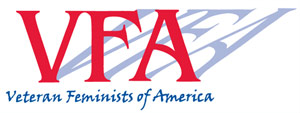 VFA Pioneer Histories Project – Interview QuestionsNameWhat was your life like before you got involved in the women’s movement?  (Include ethnic background)How did you get involved in the movement?What year was that?Where and when were you active in the women’s movement?What was your involvement?  What organization, if any?  What was your role(s)?What issues were of greatest concern to you?What were your major accomplishments - personally and that you were involved with?What were your most memorable and important experiences?How has your involvement in the movement affected your later life (personally and professionally)?Have you been involved as an activist in the women’s movement or other areas since your Second Wave experience?Are you currently involved as an activist?Anything else relevant we haven’t covered?